Технологическая карта Фронтального логопедического занятияТема: ««Дифференциация звуков у–ю. Буква У и Ю»\Разработала: учитель-логопедАзарченко Ольга ВладимировнаТехнологическая карта логопедического занятияОрганизационная структура логопедического занятияСамоанализ Данная тема занятия проведена согласно комплексно-тематическому планированию.В ходе занятия решались поставленные мною цели:Обобщение, систематизирование знаний и тренировка умений у младших школьников дифференцировать звуки, имеющие акустико-артикуляционное сходство (на слух, в собственном произношении и на письме).Закрепление знания норм орфографии;Урок  построено логично и последовательно. Материал соответствует теме и целям занятия. Весь речевой материал был подобран и преподносился в доступной форме (наглядной и словесной). Для активизации умственной деятельности учеников, использовала игровые приемы, которые делали занятие единым целым, побуждали их мыслить, рассуждать. Старалась активно поддерживать ответы детей словесными поощрениями. По итогам деятельности, еще раз были закреплены правила правописания букв У-Ю после согласных, и  для большего запоминания, детям было дано непростое задание, про необычный светофор.Которое  им больше всего запомнилось. Ребята в процессе занятия были активны, проявляли заинтересованность. На мой взгляд, они довольно неплохо справились со всеми заданиями.В целом, можно сказать, что дети ориентированы на общение, слышали меня, удерживали словесную инструкцию, работали в размеренном темпе. Поставленные мною цели были реализованы полностью.Благодарю за внимание!Организационная информацияОрганизационная информацияОрганизационная информацияОрганизационная информацияОрганизационная информацияОрганизационная информацияОрганизационная информацияФ.И.О. учителя-логопедаЛогинова Ольга ВладимировнаЛогинова Ольга ВладимировнаЛогинова Ольга ВладимировнаЛогинова Ольга ВладимировнаЛогинова Ольга ВладимировнаЛогинова Ольга ВладимировнаДолжность/категорияУчитель-логопед первой категорииУчитель-логопед первой категорииУчитель-логопед первой категорииУчитель-логопед первой категорииУчитель-логопед первой категорииУчитель-логопед первой категорииГруппа (класс, логопедическое заключение)Подготовительная группа,1 классаЛогопедическое заключение: Трудности формирования процессов письменной речи, обусловленные недоразвитием фонематического строя речи.Подготовительная группа,1 классаЛогопедическое заключение: Трудности формирования процессов письменной речи, обусловленные недоразвитием фонематического строя речи.Подготовительная группа,1 классаЛогопедическое заключение: Трудности формирования процессов письменной речи, обусловленные недоразвитием фонематического строя речи.Подготовительная группа,1 классаЛогопедическое заключение: Трудности формирования процессов письменной речи, обусловленные недоразвитием фонематического строя речи.Подготовительная группа,1 классаЛогопедическое заключение: Трудности формирования процессов письменной речи, обусловленные недоразвитием фонематического строя речи.Подготовительная группа,1 классаЛогопедическое заключение: Трудности формирования процессов письменной речи, обусловленные недоразвитием фонематического строя речи.Тема занятияТема: ««Дифференциация звуков у–ю. Буква У и Ю на письме после согласных»Тема: ««Дифференциация звуков у–ю. Буква У и Ю на письме после согласных»Тема: ««Дифференциация звуков у–ю. Буква У и Ю на письме после согласных»Тема: ««Дифференциация звуков у–ю. Буква У и Ю на письме после согласных»Тема: ««Дифференциация звуков у–ю. Буква У и Ю на письме после согласных»Тема: ««Дифференциация звуков у–ю. Буква У и Ю на письме после согласных»Тип занятия по дидактическим целямУрок «Совершенствования знаний, умений и навыков»Урок «Совершенствования знаний, умений и навыков»Урок «Совершенствования знаний, умений и навыков»Урок «Совершенствования знаний, умений и навыков»Урок «Совершенствования знаний, умений и навыков»Урок «Совершенствования знаний, умений и навыков»Тип занятия по этапам формирования навыка«Тренировочный» урок«Тренировочный» урок«Тренировочный» урок«Тренировочный» урок«Тренировочный» урок«Тренировочный» урокТип занятия по используемым приемам активации познавательного интереса и познавательной деятельности «Урок-путешествие» «Урок-путешествие» «Урок-путешествие» «Урок-путешествие» «Урок-путешествие» «Урок-путешествие»Тип занятия по способу организации общения участников учебно-воспитательного процессаУрок «Коллективного способа обучения»,«Работа в малых группах»Урок «Коллективного способа обучения»,«Работа в малых группах»Урок «Коллективного способа обучения»,«Работа в малых группах»Урок «Коллективного способа обучения»,«Работа в малых группах»Урок «Коллективного способа обучения»,«Работа в малых группах»Урок «Коллективного способа обучения»,«Работа в малых группах»Используемые технологии1.ИКТ-технологии.2.Здоровье сберегающие технологии.3.Технология оценки учебных достижений.4.Технология на основе деятельностного подхода.5. Технология поэтапного формирования умственных действий.1.ИКТ-технологии.2.Здоровье сберегающие технологии.3.Технология оценки учебных достижений.4.Технология на основе деятельностного подхода.5. Технология поэтапного формирования умственных действий.1.ИКТ-технологии.2.Здоровье сберегающие технологии.3.Технология оценки учебных достижений.4.Технология на основе деятельностного подхода.5. Технология поэтапного формирования умственных действий.1.ИКТ-технологии.2.Здоровье сберегающие технологии.3.Технология оценки учебных достижений.4.Технология на основе деятельностного подхода.5. Технология поэтапного формирования умственных действий.1.ИКТ-технологии.2.Здоровье сберегающие технологии.3.Технология оценки учебных достижений.4.Технология на основе деятельностного подхода.5. Технология поэтапного формирования умственных действий.1.ИКТ-технологии.2.Здоровье сберегающие технологии.3.Технология оценки учебных достижений.4.Технология на основе деятельностного подхода.5. Технология поэтапного формирования умственных действий.Цель занятияОбобщение, систематизирование знаний и тренировка умений у младших школьников дифференцировать звуки, имеющие акустико-артикуляционное сходство (на слух, в собственном произношении и на письме).Обобщение, систематизирование знаний и тренировка умений у младших школьников дифференцировать звуки, имеющие акустико-артикуляционное сходство (на слух, в собственном произношении и на письме).Обобщение, систематизирование знаний и тренировка умений у младших школьников дифференцировать звуки, имеющие акустико-артикуляционное сходство (на слух, в собственном произношении и на письме).Обобщение, систематизирование знаний и тренировка умений у младших школьников дифференцировать звуки, имеющие акустико-артикуляционное сходство (на слух, в собственном произношении и на письме).Обобщение, систематизирование знаний и тренировка умений у младших школьников дифференцировать звуки, имеющие акустико-артикуляционное сходство (на слух, в собственном произношении и на письме).Обобщение, систематизирование знаний и тренировка умений у младших школьников дифференцировать звуки, имеющие акустико-артикуляционное сходство (на слух, в собственном произношении и на письме).Задачи Коррекционно-образовательныеКоррекционно-образовательныеКоррекционно-развивающие:Коррекционно-развивающие:Коррекционно-воспитательные:Коррекционно-воспитательные:Задачи Закрепление навыков звукобуквенного анализа и синтеза;Закрепление орфографической зоркости;Закрепление навыков звукобуквенного анализа и синтеза;Закрепление орфографической зоркости;Развитие совершенствования навыков чтения и письма путем тренировочных упражнений; Развитие умений грамотно, точно, четко выражать свои мысли;Развитие зрительного и слухового внимания, память, логического мышления, навыков самоконтроля;Развитие совершенствования навыков чтения и письма путем тренировочных упражнений; Развитие умений грамотно, точно, четко выражать свои мысли;Развитие зрительного и слухового внимания, память, логического мышления, навыков самоконтроля;Формирование навыков коллективной творческой деятельности взаимопонимания, положительного интереса, доброжелательности, самостоятельности;Формирование навыков коллективной творческой деятельности взаимопонимания, положительного интереса, доброжелательности, самостоятельности;УниверсальныеУчебные действияЛичностные УУД:Коммуникативные УУД:Коммуникативные УУД:Регулятивные УУД:Регулятивные УУД:Познавательные УУД:УниверсальныеУчебные действия-формировать навык самооценки на основе критерия успешности учебной деятельности;-уметь контролировать свои действия на этапах достижения цели;- развивать умение работать в группе;-уметь строить речевое высказывание в соответствии с поставленными задачами;-уметь слушать и понимать других, учитывая разное мнение;-уметь строить речевое высказывание в соответствии с поставленными задачами;-уметь слушать и понимать других, учитывая разное мнение;-учить ставить цель на уроке, планировать свои действия;-уметь прогнозировать предстоящую работу (составлять план);-учить ставить цель на уроке, планировать свои действия;-уметь прогнозировать предстоящую работу (составлять план);-уметь адекватно, осознанно и произвольно строить речевое высказывание в устной и письменной форме;- Развивать умение находить  и структурировать информацию;- развивать умения представлять информацию и извлекать ее  из таблиц;- на основе анализа объектов делать выводы,обобщать, классифицировать по признакам;- находить ответы на вопросы в тексте.Средства ИКТМультимедийное оборудование (презентация).Мультимедийное оборудование (презентация).Мультимедийное оборудование (презентация).Мультимедийное оборудование (презентация).Мультимедийное оборудование (презентация).Мультимедийное оборудование (презентация).Ресурсы:- основныеЛ.Н.Ефименкова «Коррекция устной и письменной речи учащихся начальных классов».Ефименкова Л.Н., Коррекция устной и письменной речи учащихся начальных классов: Пособие для логопеда. – М: Гуманит. изд. центр ВЛАДОС, 2001Ефименкова Л.Н., Л.Н. Коррекция ошибок, обусловленных несформированностью фонематического слуха: Часть 1, 2 – М.: Книголюб, 2004. CD выпуск №1,№2,№3,№4.Мазанова Е. В, Коррекциядисграфии на почве нарушения языкового анализа и синтеза. Конспекты занятий для логопедов / Е.В. Мазанова. - М.: Издательство ГНОМ и Д, 2006. – 91с.Мазанова Е.В. Коррекция акустическойдисграфии. Конспекты занятий с логопедом / Е.В. Мазанова. – 2-е изд.,испр.- М.: Издательство ГНОМ,2013.-184с.Мазанова Е.В..Коррекция аграмматическойдисграфии.    Конспекты занятий для логопеда / Е.В. Мазанова. - М. : Издательство ГНОМ и Д, 2006. - 136 с.Мазанова Е.В. Коррекция оптическойдисграфии. Конспекты занятий с младшими школьниками — М.: Издательство «ГНОМ и Д», 2006. -  88 с. Ястребова,  А.В., Бессонова, Т.П. Обучаем читать и писать без ошибок: Комплекс упражнений для работы учителей-логопедов с младшими школьниками по предупреждению и коррекции недостатков чтения и письма. — М.: АРКТИ, 2007. — 360 с: ил.Л.Н.Ефименкова «Коррекция устной и письменной речи учащихся начальных классов».Ефименкова Л.Н., Коррекция устной и письменной речи учащихся начальных классов: Пособие для логопеда. – М: Гуманит. изд. центр ВЛАДОС, 2001Ефименкова Л.Н., Л.Н. Коррекция ошибок, обусловленных несформированностью фонематического слуха: Часть 1, 2 – М.: Книголюб, 2004. CD выпуск №1,№2,№3,№4.Мазанова Е. В, Коррекциядисграфии на почве нарушения языкового анализа и синтеза. Конспекты занятий для логопедов / Е.В. Мазанова. - М.: Издательство ГНОМ и Д, 2006. – 91с.Мазанова Е.В. Коррекция акустическойдисграфии. Конспекты занятий с логопедом / Е.В. Мазанова. – 2-е изд.,испр.- М.: Издательство ГНОМ,2013.-184с.Мазанова Е.В..Коррекция аграмматическойдисграфии.    Конспекты занятий для логопеда / Е.В. Мазанова. - М. : Издательство ГНОМ и Д, 2006. - 136 с.Мазанова Е.В. Коррекция оптическойдисграфии. Конспекты занятий с младшими школьниками — М.: Издательство «ГНОМ и Д», 2006. -  88 с. Ястребова,  А.В., Бессонова, Т.П. Обучаем читать и писать без ошибок: Комплекс упражнений для работы учителей-логопедов с младшими школьниками по предупреждению и коррекции недостатков чтения и письма. — М.: АРКТИ, 2007. — 360 с: ил.Л.Н.Ефименкова «Коррекция устной и письменной речи учащихся начальных классов».Ефименкова Л.Н., Коррекция устной и письменной речи учащихся начальных классов: Пособие для логопеда. – М: Гуманит. изд. центр ВЛАДОС, 2001Ефименкова Л.Н., Л.Н. Коррекция ошибок, обусловленных несформированностью фонематического слуха: Часть 1, 2 – М.: Книголюб, 2004. CD выпуск №1,№2,№3,№4.Мазанова Е. В, Коррекциядисграфии на почве нарушения языкового анализа и синтеза. Конспекты занятий для логопедов / Е.В. Мазанова. - М.: Издательство ГНОМ и Д, 2006. – 91с.Мазанова Е.В. Коррекция акустическойдисграфии. Конспекты занятий с логопедом / Е.В. Мазанова. – 2-е изд.,испр.- М.: Издательство ГНОМ,2013.-184с.Мазанова Е.В..Коррекция аграмматическойдисграфии.    Конспекты занятий для логопеда / Е.В. Мазанова. - М. : Издательство ГНОМ и Д, 2006. - 136 с.Мазанова Е.В. Коррекция оптическойдисграфии. Конспекты занятий с младшими школьниками — М.: Издательство «ГНОМ и Д», 2006. -  88 с. Ястребова,  А.В., Бессонова, Т.П. Обучаем читать и писать без ошибок: Комплекс упражнений для работы учителей-логопедов с младшими школьниками по предупреждению и коррекции недостатков чтения и письма. — М.: АРКТИ, 2007. — 360 с: ил.Л.Н.Ефименкова «Коррекция устной и письменной речи учащихся начальных классов».Ефименкова Л.Н., Коррекция устной и письменной речи учащихся начальных классов: Пособие для логопеда. – М: Гуманит. изд. центр ВЛАДОС, 2001Ефименкова Л.Н., Л.Н. Коррекция ошибок, обусловленных несформированностью фонематического слуха: Часть 1, 2 – М.: Книголюб, 2004. CD выпуск №1,№2,№3,№4.Мазанова Е. В, Коррекциядисграфии на почве нарушения языкового анализа и синтеза. Конспекты занятий для логопедов / Е.В. Мазанова. - М.: Издательство ГНОМ и Д, 2006. – 91с.Мазанова Е.В. Коррекция акустическойдисграфии. Конспекты занятий с логопедом / Е.В. Мазанова. – 2-е изд.,испр.- М.: Издательство ГНОМ,2013.-184с.Мазанова Е.В..Коррекция аграмматическойдисграфии.    Конспекты занятий для логопеда / Е.В. Мазанова. - М. : Издательство ГНОМ и Д, 2006. - 136 с.Мазанова Е.В. Коррекция оптическойдисграфии. Конспекты занятий с младшими школьниками — М.: Издательство «ГНОМ и Д», 2006. -  88 с. Ястребова,  А.В., Бессонова, Т.П. Обучаем читать и писать без ошибок: Комплекс упражнений для работы учителей-логопедов с младшими школьниками по предупреждению и коррекции недостатков чтения и письма. — М.: АРКТИ, 2007. — 360 с: ил.Л.Н.Ефименкова «Коррекция устной и письменной речи учащихся начальных классов».Ефименкова Л.Н., Коррекция устной и письменной речи учащихся начальных классов: Пособие для логопеда. – М: Гуманит. изд. центр ВЛАДОС, 2001Ефименкова Л.Н., Л.Н. Коррекция ошибок, обусловленных несформированностью фонематического слуха: Часть 1, 2 – М.: Книголюб, 2004. CD выпуск №1,№2,№3,№4.Мазанова Е. В, Коррекциядисграфии на почве нарушения языкового анализа и синтеза. Конспекты занятий для логопедов / Е.В. Мазанова. - М.: Издательство ГНОМ и Д, 2006. – 91с.Мазанова Е.В. Коррекция акустическойдисграфии. Конспекты занятий с логопедом / Е.В. Мазанова. – 2-е изд.,испр.- М.: Издательство ГНОМ,2013.-184с.Мазанова Е.В..Коррекция аграмматическойдисграфии.    Конспекты занятий для логопеда / Е.В. Мазанова. - М. : Издательство ГНОМ и Д, 2006. - 136 с.Мазанова Е.В. Коррекция оптическойдисграфии. Конспекты занятий с младшими школьниками — М.: Издательство «ГНОМ и Д», 2006. -  88 с. Ястребова,  А.В., Бессонова, Т.П. Обучаем читать и писать без ошибок: Комплекс упражнений для работы учителей-логопедов с младшими школьниками по предупреждению и коррекции недостатков чтения и письма. — М.: АРКТИ, 2007. — 360 с: ил.Л.Н.Ефименкова «Коррекция устной и письменной речи учащихся начальных классов».Ефименкова Л.Н., Коррекция устной и письменной речи учащихся начальных классов: Пособие для логопеда. – М: Гуманит. изд. центр ВЛАДОС, 2001Ефименкова Л.Н., Л.Н. Коррекция ошибок, обусловленных несформированностью фонематического слуха: Часть 1, 2 – М.: Книголюб, 2004. CD выпуск №1,№2,№3,№4.Мазанова Е. В, Коррекциядисграфии на почве нарушения языкового анализа и синтеза. Конспекты занятий для логопедов / Е.В. Мазанова. - М.: Издательство ГНОМ и Д, 2006. – 91с.Мазанова Е.В. Коррекция акустическойдисграфии. Конспекты занятий с логопедом / Е.В. Мазанова. – 2-е изд.,испр.- М.: Издательство ГНОМ,2013.-184с.Мазанова Е.В..Коррекция аграмматическойдисграфии.    Конспекты занятий для логопеда / Е.В. Мазанова. - М. : Издательство ГНОМ и Д, 2006. - 136 с.Мазанова Е.В. Коррекция оптическойдисграфии. Конспекты занятий с младшими школьниками — М.: Издательство «ГНОМ и Д», 2006. -  88 с. Ястребова,  А.В., Бессонова, Т.П. Обучаем читать и писать без ошибок: Комплекс упражнений для работы учителей-логопедов с младшими школьниками по предупреждению и коррекции недостатков чтения и письма. — М.: АРКТИ, 2007. — 360 с: ил.Оборудование: Картинка Незнайки, карточки для самостоятельной работы, тетради. Презентация. Мультимедийный проектор.Картинка Незнайки, карточки для самостоятельной работы, тетради. Презентация. Мультимедийный проектор.Картинка Незнайки, карточки для самостоятельной работы, тетради. Презентация. Мультимедийный проектор.Картинка Незнайки, карточки для самостоятельной работы, тетради. Презентация. Мультимедийный проектор.Картинка Незнайки, карточки для самостоятельной работы, тетради. Презентация. Мультимедийный проектор.Картинка Незнайки, карточки для самостоятельной работы, тетради. Презентация. Мультимедийный проектор.ЭтапДлительность этапаМетодыи приемы работыФормы организации деятельности учащихсяФормы организации деятельности учащихсяДеятельность 
учителя-логопедаДеятельность 
учителя-логопедаДеятельностьобучающихсяI.Орг. момент- создать условия для возникновения у учащихся внутренней потребности включения в учебный процесс;- формировать установки на здоровый образ жизни и реализации в реальном поведении.- создать условия для возникновения у учащихся внутренней потребности включения в учебный процесс;- формировать установки на здоровый образ жизни и реализации в реальном поведении.- создать условия для возникновения у учащихся внутренней потребности включения в учебный процесс;- формировать установки на здоровый образ жизни и реализации в реальном поведении.- создать условия для возникновения у учащихся внутренней потребности включения в учебный процесс;- формировать установки на здоровый образ жизни и реализации в реальном поведении.- создать условия для возникновения у учащихся внутренней потребности включения в учебный процесс;- формировать установки на здоровый образ жизни и реализации в реальном поведении.- создать условия для возникновения у учащихся внутренней потребности включения в учебный процесс;- формировать установки на здоровый образ жизни и реализации в реальном поведении.- создать условия для возникновения у учащихся внутренней потребности включения в учебный процесс;- формировать установки на здоровый образ жизни и реализации в реальном поведении.I.Орг. момент1 мин1.Вступительное слово учителя-логопеда. Слайд 2Психогимнастика. ФронтальнаяФронтальнаяПроверяет готовность обучающихся к уроку. Создает эмоциональный настрой на «Путешествие вволшебную  страну.- Прозвенел звонок для нас, 
Все зашли спокойно в класс, 
Встали все у парт красиво, 
Поздоровались учтиво, 
Тихо сели, спинки прямо. 
Все с улыбочкой вздохнем 
И нашепутешествие начнем. Мы сегодня снова будем наблюдать, выводы делать и рассуждать.А чтобы урок пошёл каждому впрок,Активно в работу включайся, дружок!- Сегодня у нас необычное занятие. Мы отправимся в путешествие в страну где живёт Незнайка. Хотите со мной?- Тогда послушайте: «В страну где живет Незнайка, злая ведьма нагнала много туч на небо. И у жителей волшебной страны всегда темной льет дождь. Опечалились жители этой страны  и попросили Незнайку помочь снять злое проклятье».- Давай поможем Незнайке вернуть солнце. Для этого нужно пройти испытания, выполнив правильно все задания. Вы готовы?Проверяет готовность обучающихся к уроку. Создает эмоциональный настрой на «Путешествие вволшебную  страну.- Прозвенел звонок для нас, 
Все зашли спокойно в класс, 
Встали все у парт красиво, 
Поздоровались учтиво, 
Тихо сели, спинки прямо. 
Все с улыбочкой вздохнем 
И нашепутешествие начнем. Мы сегодня снова будем наблюдать, выводы делать и рассуждать.А чтобы урок пошёл каждому впрок,Активно в работу включайся, дружок!- Сегодня у нас необычное занятие. Мы отправимся в путешествие в страну где живёт Незнайка. Хотите со мной?- Тогда послушайте: «В страну где живет Незнайка, злая ведьма нагнала много туч на небо. И у жителей волшебной страны всегда темной льет дождь. Опечалились жители этой страны  и попросили Незнайку помочь снять злое проклятье».- Давай поможем Незнайке вернуть солнце. Для этого нужно пройти испытания, выполнив правильно все задания. Вы готовы?Здороваются.- Да.- Ответы учащихся.Да.- Ответы учащихсяI.Орг. момент3мин2.Пальчиковая гимнастика.Кинезиологическое упр.Слайд 3Слайд 4ФронтальнаяФронтальная- Новую преграду нам помогут преодолеть наши пальчики. Ребята как вы думаете для чего нужно пальчикам упражняться?- Ну а теперь приступим.Я мячом круги катаю,Взад - перед его гоняю Им поглажу я ладошку.Будто я сметаю крошку,И сожму его немножко,Как сжимает лапу кошка,Каждым пальцем мяч прижму,И другой рукой начну.И на место мячи убирем.упр. «Кисточка»рис. Бабочка (зеркальное рисование)Показывает образец правильного выполнения упражнений.,- Новую преграду нам помогут преодолеть наши пальчики. Ребята как вы думаете для чего нужно пальчикам упражняться?- Ну а теперь приступим.Я мячом круги катаю,Взад - перед его гоняю Им поглажу я ладошку.Будто я сметаю крошку,И сожму его немножко,Как сжимает лапу кошка,Каждым пальцем мяч прижму,И другой рукой начну.И на место мячи убирем.упр. «Кисточка»рис. Бабочка (зеркальное рисование)Показывает образец правильного выполнения упражнений.,Ответы учащихся.Выполняют пальчиковую гимнастику.Молодцы!II. Этап Актуализации знаний- актуализировать изученные способы действий, достаточных для построения нового знания и их обобщение (воспроизводят и фиксируют ЗУН, необходимые для построения нового знания);- вспомнить и закрепить элементы букв.- актуализировать изученные способы действий, достаточных для построения нового знания и их обобщение (воспроизводят и фиксируют ЗУН, необходимые для построения нового знания);- вспомнить и закрепить элементы букв.- актуализировать изученные способы действий, достаточных для построения нового знания и их обобщение (воспроизводят и фиксируют ЗУН, необходимые для построения нового знания);- вспомнить и закрепить элементы букв.- актуализировать изученные способы действий, достаточных для построения нового знания и их обобщение (воспроизводят и фиксируют ЗУН, необходимые для построения нового знания);- вспомнить и закрепить элементы букв.- актуализировать изученные способы действий, достаточных для построения нового знания и их обобщение (воспроизводят и фиксируют ЗУН, необходимые для построения нового знания);- вспомнить и закрепить элементы букв.- актуализировать изученные способы действий, достаточных для построения нового знания и их обобщение (воспроизводят и фиксируют ЗУН, необходимые для построения нового знания);- вспомнить и закрепить элементы букв.- актуализировать изученные способы действий, достаточных для построения нового знания и их обобщение (воспроизводят и фиксируют ЗУН, необходимые для построения нового знания);- вспомнить и закрепить элементы букв.II. Этап Актуализации знанийДлительность этапаМетодыи приемы работыФормы организации деятельности учащихсяФормы организации деятельности учащихсяДеятельность 
учителя-логопедаДеятельность 
учителя-логопедаДеятельностьобучающихсяII. Этап Актуализации знаний2 мин3.Практические.Развитие оптических представлений.Слайд 5ИндивидуальнаяИндивидуальнаяЛог.:ребета, посмотрите, у вас, у каждого на столе находится карточка, рассмотрите и допишите недостающие элементы букв с помощью цветных карандаше.й Какие буквы у вас получились?Элементы букв печатных и прописных: А-Ю-О-Ы-У-Я-С-У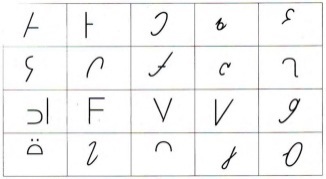 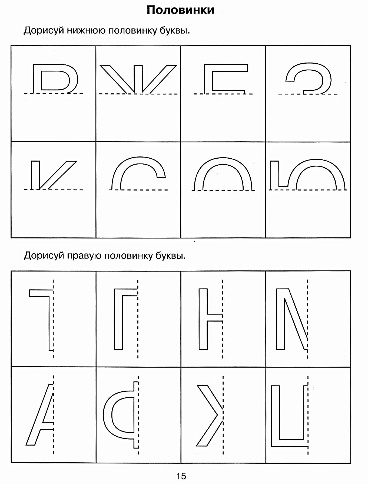 Лог.:ребета, посмотрите, у вас, у каждого на столе находится карточка, рассмотрите и допишите недостающие элементы букв с помощью цветных карандаше.й Какие буквы у вас получились?Элементы букв печатных и прописных: А-Ю-О-Ы-У-Я-С-У(Работа на карточках)Молодцы!II. Этап Актуализации знаний5 мин4.Графический диктант.Слайд 6,Слайд 7ФронтальнаяФронтальная- Ребята, дорога в  волшебную страну проходит через лес. И чтобы не заблудиться в лесу, нужно выбрать правильную дорогу. Следующая преграда – графический диктант. Давайте все вместе нарисуем правильную тропинку.Вы готовы? Что нужно для успешного написания графического диктанта?- Тогда слушайте внимательно. На парте у каждого лежит листок. Возьмите его, видите на нем точку? Это начало тропинки. Поставьте ручку на данную точку и слушайте внимательно мои инструкции: 1 клеткувправо, 1 клетку вниз,1 клетку вправо, 1 клетку вниз, 1 клетку вправо,1 клетку вниз,1 клетку вправо, 1 клетку вниз, 1 клетку вправо,2 клетки вниз,1 клетка вправо,2 клетки вниз,1 клетка вправо, 2 клетки вниз,1 клетку вправо, 4 клетки вниз, 1 клетка влево,1 клетку вниз,2 клетки влево,1 клетка вниз, 2 клетки влево,1 клетку вниз,2 клетки влево, 3 клетки вниз,1 клетка влево, 3 клетки вверх,2 клетки влево,1 клетка вверх.Дальше продолжите рисунок самостоятельно. - Ребята, дорога в  волшебную страну проходит через лес. И чтобы не заблудиться в лесу, нужно выбрать правильную дорогу. Следующая преграда – графический диктант. Давайте все вместе нарисуем правильную тропинку.Вы готовы? Что нужно для успешного написания графического диктанта?- Тогда слушайте внимательно. На парте у каждого лежит листок. Возьмите его, видите на нем точку? Это начало тропинки. Поставьте ручку на данную точку и слушайте внимательно мои инструкции: 1 клеткувправо, 1 клетку вниз,1 клетку вправо, 1 клетку вниз, 1 клетку вправо,1 клетку вниз,1 клетку вправо, 1 клетку вниз, 1 клетку вправо,2 клетки вниз,1 клетка вправо,2 клетки вниз,1 клетка вправо, 2 клетки вниз,1 клетку вправо, 4 клетки вниз, 1 клетка влево,1 клетку вниз,2 клетки влево,1 клетка вниз, 2 клетки влево,1 клетку вниз,2 клетки влево, 3 клетки вниз,1 клетка влево, 3 клетки вверх,2 клетки влево,1 клетка вверх.Дальше продолжите рисунок самостоятельно. Внимательно слушать, не отвлекаться и вспомнить право-лево.Пишут графический диктант.Что у вас получилось?Давайте сверимМолодцы!2 мин5. Первичная актуализация  темы и цели урокаСлайд 8ФронтальнаяФронтальнаяУдобная буква!
Удобно в ней то,
Что можно на букву
Повесить пальто! На доску выставляется буква УУдобная буква!
Удобно в ней то,
Что можно на букву
Повесить пальто! На доску выставляется буква УОтгадывание загадок.Ответ. Это буква У.Молодцы!2 минСлайд 9ФронтальнаяФронтальнаяЮнга - будущий матрос -                          Южных рыбок нам привез.На доску выставляется буква Ю.Юнга - будущий матрос -                          Южных рыбок нам привез.На доску выставляется буква Ю.Ответ. Это буква Ю.Молодцы!III.  Усвоение новых знаний  и способов действия (.НЗ)- учащиеся в коммуникативной форме формулируют конкретную цель будущих учебных действий, устраняющих причину затруднения (какие знания нужны и чему необходимо научиться);- предлагают и согласовывают тему занятия, которую учитель может уточнить;- выбирают способ построения НЗ (как?) – метод  уточнения (из ранее изученных  действий), или метод дополнения (введение нового способа действий);- определяют средства для построения НЗ (с помощью чего? – изученные понятия, алгоритмы, способы записи);- обсуждение вариантов решения, предложенных учащимися.- учащиеся в коммуникативной форме формулируют конкретную цель будущих учебных действий, устраняющих причину затруднения (какие знания нужны и чему необходимо научиться);- предлагают и согласовывают тему занятия, которую учитель может уточнить;- выбирают способ построения НЗ (как?) – метод  уточнения (из ранее изученных  действий), или метод дополнения (введение нового способа действий);- определяют средства для построения НЗ (с помощью чего? – изученные понятия, алгоритмы, способы записи);- обсуждение вариантов решения, предложенных учащимися.- учащиеся в коммуникативной форме формулируют конкретную цель будущих учебных действий, устраняющих причину затруднения (какие знания нужны и чему необходимо научиться);- предлагают и согласовывают тему занятия, которую учитель может уточнить;- выбирают способ построения НЗ (как?) – метод  уточнения (из ранее изученных  действий), или метод дополнения (введение нового способа действий);- определяют средства для построения НЗ (с помощью чего? – изученные понятия, алгоритмы, способы записи);- обсуждение вариантов решения, предложенных учащимися.- учащиеся в коммуникативной форме формулируют конкретную цель будущих учебных действий, устраняющих причину затруднения (какие знания нужны и чему необходимо научиться);- предлагают и согласовывают тему занятия, которую учитель может уточнить;- выбирают способ построения НЗ (как?) – метод  уточнения (из ранее изученных  действий), или метод дополнения (введение нового способа действий);- определяют средства для построения НЗ (с помощью чего? – изученные понятия, алгоритмы, способы записи);- обсуждение вариантов решения, предложенных учащимися.- учащиеся в коммуникативной форме формулируют конкретную цель будущих учебных действий, устраняющих причину затруднения (какие знания нужны и чему необходимо научиться);- предлагают и согласовывают тему занятия, которую учитель может уточнить;- выбирают способ построения НЗ (как?) – метод  уточнения (из ранее изученных  действий), или метод дополнения (введение нового способа действий);- определяют средства для построения НЗ (с помощью чего? – изученные понятия, алгоритмы, способы записи);- обсуждение вариантов решения, предложенных учащимися.- учащиеся в коммуникативной форме формулируют конкретную цель будущих учебных действий, устраняющих причину затруднения (какие знания нужны и чему необходимо научиться);- предлагают и согласовывают тему занятия, которую учитель может уточнить;- выбирают способ построения НЗ (как?) – метод  уточнения (из ранее изученных  действий), или метод дополнения (введение нового способа действий);- определяют средства для построения НЗ (с помощью чего? – изученные понятия, алгоритмы, способы записи);- обсуждение вариантов решения, предложенных учащимися.- учащиеся в коммуникативной форме формулируют конкретную цель будущих учебных действий, устраняющих причину затруднения (какие знания нужны и чему необходимо научиться);- предлагают и согласовывают тему занятия, которую учитель может уточнить;- выбирают способ построения НЗ (как?) – метод  уточнения (из ранее изученных  действий), или метод дополнения (введение нового способа действий);- определяют средства для построения НЗ (с помощью чего? – изученные понятия, алгоритмы, способы записи);- обсуждение вариантов решения, предложенных учащимися.III.  Усвоение новых знаний  и способов действия (.НЗ)Длительность этапаМетодыи приемы работыФормы организациидея-ти уч-сяФормы организациидея-ти уч-сяДеятельность 
учителя-логопедаДеятельностьобучающихсяДеятельностьобучающихсяIII.  Усвоение новых знаний  и способов действия (.НЗ)3 мин6.Развитие фонематического восприятия. Слайд 16ИндивидуальнаяИндивидуальная- Следующее испытание у вас перед глазами. Посмотрите на слайд. Как вы думаете, глядя на эти буквы, что можно про них сказать?Лог.: показывают буквы У-ЮЛог.:- Правильно ребята. сегодня мы будем  учится не путать буквы У и Ю написьме после согласных.Давайте повторим.Со звуком [у] согласные твёрдые, [ю]- мягкие.чу-щу-всегда пиши с буквой У.Соотнесениезвуков с соответствующими буквамиМолодцы!Соотнесениезвуков с соответствующими буквамиМолодцы!III.  Усвоение новых знаний  и способов действия (.НЗ)5 мин7.Развитие навыков сравнения и обобщения.Слайд  11Тетрадь с наклоном положу, Ручку правильно держу, Сяду прямо, не согнусь, За работу я возьмусь. Тетрадь с наклоном положу, Ручку правильно держу, Сяду прямо, не согнусь, За работу я возьмусь. Лог.:посмотрите пожалуйста на слайд. Ваша новая преграда, объедините картинки в пары по какому-либо признаку и запишите в тетради:удочка-уточка (звук У в начале слова);Люба-Ульяна (имена)брюки-юбка(одежда)утюг- клюшка(предмет)Минутка чистописания.Лог.:Молодцы! Закройте тетрадиМинутка чистописания.Лог.:Молодцы! Закройте тетрадиIII.  Усвоение новых знаний  и способов действия (.НЗ)3 мин8.Развитие логического мышления и зрительного восприятия.Слайд  12ГрупповыеГрупповыеЛог.:ребята Незнайка хотел «перейти» дорогу, но не знал, как это сделать,, так как  мы всё ближе к волшебной стране, преграды становятся всё сложнее, но вы справитесь. Перед нами зашифрованные слова. Посмотрите на слайд.Изограф: утюг, гусь. Дети выполняют упражнение в парах.Чтение слова, составленного из букв разного шрифта.Молодцы!Дети выполняют упражнение в парах.Чтение слова, составленного из букв разного шрифта.Молодцы!III.  Усвоение новых знаний  и способов действия (.НЗ)1мин9.Гимнастика для глаз.Слайд 13ФронтальнаяФронтальнаяЛог.:Рассмотрите внимательно квадрат.-Что записано в квадрате?-Назовите букву в правом верхнем углу; в левом нижнем углу; в середине квадрата; в левом верхнем углу; в правом нижнем углу.Какое слово получилось?Слово ШуткаБуквы.Ученики следят за направлением, которое называет логопед, называя буквы.Молодцы!Буквы.Ученики следят за направлением, которое называет логопед, называя буквы.Молодцы!III.  Усвоение новых знаний  и способов действия (.НЗ)2 мин10.Проговаривание чистоговорки.Слайд  14ФронтальнаяФронтальнаяЛог.: ребята посмотрите пожалуйста у нас новая преграда, это чистоговорки давайте  красиво их проговорим. Поэтому повторяйте за мной:Ла-ла-ла – сказка  к нам пришла.Мы-мы-мы – удивились  мы.Де-де-де – страна в беде.Ать-ать-ать – будим всех спасать.Ца-ца-ца – у нас получитсяПроговаривают чистоговорки.Проговаривают чистоговорки.IV. ЭтапФизминутка- формировать установки на здоровый образ жизни и реализации в реальном поведении.- формировать установки на здоровый образ жизни и реализации в реальном поведении.- формировать установки на здоровый образ жизни и реализации в реальном поведении.- формировать установки на здоровый образ жизни и реализации в реальном поведении.- формировать установки на здоровый образ жизни и реализации в реальном поведении.- формировать установки на здоровый образ жизни и реализации в реальном поведении.- формировать установки на здоровый образ жизни и реализации в реальном поведении.IV. ЭтапФизминуткаДлительность этапаМетодыи приемы работыФормы организации деятельности учащихсяДеятельность 
учителя-логопедаДеятельность 
учителя-логопедаДеятельность 
учителя-логопедаДеятельностьобучающихсяIV. ЭтапФизминутка3 мин11Физминутка с элементами дыхательногимнастики.Слайд 15,16.Фронтальная.- В волшебном саду сказочной страны растут волшебные деревья. Кто устоит перед ветром, тот станет сильным. Но только вы должны выполнить определённые дыхательные упражнения. Ребята, а как вы думаете полезны ли детям дыхательные упражнения?Лог.: прошу вас выйти в круг, и представить, что мы в осеннем лесу. Теперь ребята вокруг себя повернитесь и в деревья превратитесь. Представьте, что вы превратились в дубы. Крепко упритесь ногами в пол, сожмите кулаки. Сильный ветер едва-едва раскачивает большие дубы. Они стонут низким голосом: «у-у-у…».(Но не забываем вдыхаем через носи на выдохе произносим звук).-А сейчас превратитесь в березы. Березы поют высоким голосом: «ю-ю-ю…».Молодцы! А теперь мы будем слушать, рассуждать,И друг другу помогать. Тихо девочки за парту сели, Тихо мальчики за парту сели.Показ образца выполнения упражнения.- В волшебном саду сказочной страны растут волшебные деревья. Кто устоит перед ветром, тот станет сильным. Но только вы должны выполнить определённые дыхательные упражнения. Ребята, а как вы думаете полезны ли детям дыхательные упражнения?Лог.: прошу вас выйти в круг, и представить, что мы в осеннем лесу. Теперь ребята вокруг себя повернитесь и в деревья превратитесь. Представьте, что вы превратились в дубы. Крепко упритесь ногами в пол, сожмите кулаки. Сильный ветер едва-едва раскачивает большие дубы. Они стонут низким голосом: «у-у-у…».(Но не забываем вдыхаем через носи на выдохе произносим звук).-А сейчас превратитесь в березы. Березы поют высоким голосом: «ю-ю-ю…».Молодцы! А теперь мы будем слушать, рассуждать,И друг другу помогать. Тихо девочки за парту сели, Тихо мальчики за парту сели.Показ образца выполнения упражнения.- В волшебном саду сказочной страны растут волшебные деревья. Кто устоит перед ветром, тот станет сильным. Но только вы должны выполнить определённые дыхательные упражнения. Ребята, а как вы думаете полезны ли детям дыхательные упражнения?Лог.: прошу вас выйти в круг, и представить, что мы в осеннем лесу. Теперь ребята вокруг себя повернитесь и в деревья превратитесь. Представьте, что вы превратились в дубы. Крепко упритесь ногами в пол, сожмите кулаки. Сильный ветер едва-едва раскачивает большие дубы. Они стонут низким голосом: «у-у-у…».(Но не забываем вдыхаем через носи на выдохе произносим звук).-А сейчас превратитесь в березы. Березы поют высоким голосом: «ю-ю-ю…».Молодцы! А теперь мы будем слушать, рассуждать,И друг другу помогать. Тихо девочки за парту сели, Тихо мальчики за парту сели.Показ образца выполнения упражнения.Да. Правильное дыхание влияет на здоровье и правильность речи.Координация слов с движениями.Молодцы!V. Этап Закрепления.- выполняют в форме коммуникативного взаимодействия (фронтально, в группах, в парах) типовые задания на новый способ действий;- проговаривание   выполнения вслух.- выполняют в форме коммуникативного взаимодействия (фронтально, в группах, в парах) типовые задания на новый способ действий;- проговаривание   выполнения вслух.- выполняют в форме коммуникативного взаимодействия (фронтально, в группах, в парах) типовые задания на новый способ действий;- проговаривание   выполнения вслух.- выполняют в форме коммуникативного взаимодействия (фронтально, в группах, в парах) типовые задания на новый способ действий;- проговаривание   выполнения вслух.- выполняют в форме коммуникативного взаимодействия (фронтально, в группах, в парах) типовые задания на новый способ действий;- проговаривание   выполнения вслух.- выполняют в форме коммуникативного взаимодействия (фронтально, в группах, в парах) типовые задания на новый способ действий;- проговаривание   выполнения вслух.- выполняют в форме коммуникативного взаимодействия (фронтально, в группах, в парах) типовые задания на новый способ действий;- проговаривание   выполнения вслух.V. Этап Закрепления.Длительность этапаМетодыи приемы работыФормы организации деятельности учащихсяДеятельность 
учителя-логопедаДеятельность 
учителя-логопедаДеятельность 
учителя-логопедаДеятельностьобучающихсяV. Этап Закрепления.7 мин12.Развитие навыков звукового анализа и синтеза. Слайд 17Слайд 18Слайд 19Групповая- Следующее испытание итоговое. Ответственность большая. Поэтому предлагаю поработать в группах. Я сейчас вам раздам конверты с текстом, где пропущены буквы, вам нужно будет правильно определить какую букву вы впишите . Ребята будьте внимательны, так как от вас сейчас зависит порадуются ли солнцу жители сказочной страны или будут вечно мокнуть под дождём.Упр.Кто что л.бит..ра л.бит   малин..Н.ра л.бит   рябин...ля  -  бр.кв. .Л.ся  -кл.в..А  Н.рочка л.бит из.м.Лог.: проверяем вместе. Ребята ,а почему мы слова Нюрочка написали с заглавной буквы-это же не первое слово в предложении?. Тучи рассеялись, стало светло, появилось солнце. Посмотрите, рады солнцу  все жители? Они смеются, радуются тому, что вы такие умницы! Давайте отправимся к ним в гости.Но сперва скажите, что вам понравилось больше всего? Что вызывала затруднения? В какие игры играли?- Следующее испытание итоговое. Ответственность большая. Поэтому предлагаю поработать в группах. Я сейчас вам раздам конверты с текстом, где пропущены буквы, вам нужно будет правильно определить какую букву вы впишите . Ребята будьте внимательны, так как от вас сейчас зависит порадуются ли солнцу жители сказочной страны или будут вечно мокнуть под дождём.Упр.Кто что л.бит..ра л.бит   малин..Н.ра л.бит   рябин...ля  -  бр.кв. .Л.ся  -кл.в..А  Н.рочка л.бит из.м.Лог.: проверяем вместе. Ребята ,а почему мы слова Нюрочка написали с заглавной буквы-это же не первое слово в предложении?. Тучи рассеялись, стало светло, появилось солнце. Посмотрите, рады солнцу  все жители? Они смеются, радуются тому, что вы такие умницы! Давайте отправимся к ним в гости.Но сперва скажите, что вам понравилось больше всего? Что вызывала затруднения? В какие игры играли?- Следующее испытание итоговое. Ответственность большая. Поэтому предлагаю поработать в группах. Я сейчас вам раздам конверты с текстом, где пропущены буквы, вам нужно будет правильно определить какую букву вы впишите . Ребята будьте внимательны, так как от вас сейчас зависит порадуются ли солнцу жители сказочной страны или будут вечно мокнуть под дождём.Упр.Кто что л.бит..ра л.бит   малин..Н.ра л.бит   рябин...ля  -  бр.кв. .Л.ся  -кл.в..А  Н.рочка л.бит из.м.Лог.: проверяем вместе. Ребята ,а почему мы слова Нюрочка написали с заглавной буквы-это же не первое слово в предложении?. Тучи рассеялись, стало светло, появилось солнце. Посмотрите, рады солнцу  все жители? Они смеются, радуются тому, что вы такие умницы! Давайте отправимся к ним в гости.Но сперва скажите, что вам понравилось больше всего? Что вызывала затруднения? В какие игры играли?Работают в группах по карточкам. Ответы учащихся. - Молодцы! Вы помогли жителям сказочной страныVI. ЭтапРефлексия.- формировать адекватное понимание причин успешности/неуспешности учебной деятельности;- формировать адекватную самооценку на основе критериев «хорошего ученика».- формировать адекватное понимание причин успешности/неуспешности учебной деятельности;- формировать адекватную самооценку на основе критериев «хорошего ученика».- формировать адекватное понимание причин успешности/неуспешности учебной деятельности;- формировать адекватную самооценку на основе критериев «хорошего ученика».- формировать адекватное понимание причин успешности/неуспешности учебной деятельности;- формировать адекватную самооценку на основе критериев «хорошего ученика».- формировать адекватное понимание причин успешности/неуспешности учебной деятельности;- формировать адекватную самооценку на основе критериев «хорошего ученика».- формировать адекватное понимание причин успешности/неуспешности учебной деятельности;- формировать адекватную самооценку на основе критериев «хорошего ученика».- формировать адекватное понимание причин успешности/неуспешности учебной деятельности;- формировать адекватную самооценку на основе критериев «хорошего ученика».VI. ЭтапРефлексия.Длительность этапаМетоды и приемы работыФормы организации деятельности учащихсяФормы организации деятельности учащихсяДеятельность 
учителя-логопедаДеятельность 
учителя-логопедаДеятельностьобучающихсяVI. ЭтапРефлексия.2 мин13.Аналитико-Синтетические.Слайд 20.ФронтальнаяФронтальная- Ребята а сейчас возьмите синие смайлики с надписью «Молодец» ,которые лежат у вас на партах, если вы считаете, что хорошо работали на занятии и у вас всё получилось, или пустые смайлики, и нарисуйте дождик, если у вас не совсем всё получилось и есть ещё над чем поработать.- Ребята а сейчас возьмите синие смайлики с надписью «Молодец» ,которые лежат у вас на партах, если вы считаете, что хорошо работали на занятии и у вас всё получилось, или пустые смайлики, и нарисуйте дождик, если у вас не совсем всё получилось и есть ещё над чем поработать.Рисуют (солнышко или дождик) и оценивают себя.Итог занятия1 мин.14.Заключительное слово учителя-логопеда.Слайд 221ФронтальнаяФронтальная- Вот и всё на сегодня. Наше путешествие закончилось. Мне приятно было с вами путешествовать по сказочной стране. Спасибо за внимание. До свидания, ребята. - Вот и всё на сегодня. Наше путешествие закончилось. Мне приятно было с вами путешествовать по сказочной стране. Спасибо за внимание. До свидания, ребята. Прощаются.